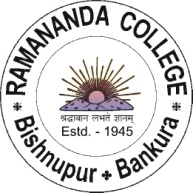 BISHNUPUR * BANKURAPin – 722122, West Bengal       UGC Recognized & State Government Aided Constituent College                                                                           Under Bankura UniversityRef. No.                                                      (Accredited by NAAC at ‘B’ Level)                                       Date- 10-03-2021                           NOTICEHoDs  and departmental teachers of the following departments are requested to share the schedule and links to the groups of P.G. Semester-1 students for  106CF: Communicative English and Personality Development class,2021.1.Botany 2.Bengali  3. English  4.Mathematics   5.SanskritClass Schedule for 106CF: Communicative English and Personality Development                                                                                        Sd/-                                                                            (Dr. Swapna Ghorai)                                                                                     Principal                                                                             Ramananda College                                                                             Bishnupur, BankuraDateTimeTeacherLink12/03/2021(Friday)6:45p.m.--8:45p.m.Mr.Subhendu Biswashttps://meet.google.com/ngf-rrkf-ish13/03/2021(Saturday)11a.m.—1 p.m.Dr. Narendra Ranjan  Malashttp://meet.google.com/uni-hmik-jsd14/03/2021(Sunday)5:30p.m.--7:30p.m.Ms. Sonam Jalanhttps://meet.google.com/uji-tvqe-tqc